О внесении изменений в постановление Администрации Североуральского городского округа от 31.05.2017 № 639 «Об оплате труда работниковмуниципальных образовательных организаций, реализующих программы дошкольного, начального общего, основного общего, среднего общего и дополнительного образования, в отношении которых функции и полномочия учредителя осуществляются Управлением образования Администрации Североуральского городского округа»В соответствии с Трудовым кодексом Российской Федерации, федеральными законами от 06 октября 2003 года № 131-ФЗ «Об общих принципах организации местного самоуправления в Российской Федерации», 
от 04 декабря 2007 года № 329-ФЗ «О физической культуре и спорте 
в Российской Федерации», Законом Свердловской области от 20 июля 2015 года № 94-ОЗ «Об оплате труда работников государственных учреждений Свердловской области и отдельных категорий работников Территориального фонда обязательного медицинского страхования Свердловской области, государственных унитарных предприятий Свердловской области, хозяйственных обществ, более пятидесяти процентов акций (долей) в уставном капитале которых находится в государственной собственности Свердловской области», постановлениями Правительства Свердловской области от 28.12.2015 
№ 1197-ПП «Об утверждении Примерного положения об оплате труда работников государственных учреждений Свердловской области, подведомственных Министерству физической культуры и спорта Свердловской области», от 06.02.2009 № 145-ПП «О системах оплаты труда работников государственных бюджетных, автономных и казенных учреждений Свердловской области», Уставом Североуральского городского округа, в целях совершенствования системы оплаты труда работников муниципальных образовательных организаций, расположенных на территории Североуральского городского округа, Администрация Североуральского городского округа ПОСТАНОВЛЯЕТ:1. Внести в Примерное положение об оплате труда работников муниципальных образовательных организаций, реализующих программы дошкольного, начального общего, основного общего, среднего общего и дополнительного образования, в отношении которых функции и полномочия учредителя осуществляются Управлением образования Администрации Североуральского городского округа, утвержденное постановлением Администрации Североуральского городского округа от 31.05.2017 № 639 
«Об оплате труда работников муниципальных образовательных организаций, реализующих программы дошкольного, начального общего, основного общего, среднего общего и дополнительного образования, в отношении которых функции и полномочия учредителя осуществляются Управлением образования Администрации Североуральского городского округа», следующие изменения:1) в частях первой и третьей пункта 19 и наименовании приложения № 1 слова «в сельской местности и рабочих поселках (поселках городского типа)» заменить словами «в поселках городского типа и сельских населенных пунктах»;2) пункт 33 дополнить частью второй следующего содержания: 
«Размеры окладов (должностных окладов) работников физической культуры и спорта устанавливаются на основе отнесения должностей к профессиональным квалификационным группам, утвержденным Приказом Министерства здравоохранения и социального развития Российской Федерации от 27.02.2012 № 165н «Об утверждении профессиональных квалификационных групп должностей работников физической культуры и спорта»;3) приложения № 2 - 8 изложить в новой редакции (прилагаются);4) дополнить приложением № 9 «Профессиональные квалификационные группы работников в области физической культуры и спорта» (прилагается).2. Установить, что настоящее постановление вступает в силу с даты принятия и распространяется на правоотношения, возникшие с 01 сентября 2019 года.3. Контроль за исполнением настоящего постановления возложить на Первого заместителя Главы Администрации Североуральского городского округа С.А. Золотарёву.4. Опубликовать настоящее постановление в газете «Наше слово» и на официальном сайте Администрации Североуральского городского округа.И.о. Главы Североуральского городского округа                                               С.А. ЗолотареваПриложение к постановлению Администрации Североуральского городского округа от 19.09.2019 № 960Приложение № 2к Примерному положению об оплате труда работников муниципальных образовательных организаций, реализующих программы дошкольного, начального общего, основного общего, среднего общего и дополнительного образования, в отношении которых функции и полномочия учредителя осуществляются Управлением образованияАдминистрации Североуральского городского округаПрофессиональная квалификационная группа
должностей работников учебно-вспомогательного персоналаПриложение № 3к Примерному положению об оплате труда работников муниципальных образовательных организаций, реализующих программы дошкольного, начального общего, основного общего, среднего общего и дополнительного образования, в отношении которых функции и полномочия учредителя осуществляются Управлением образованияАдминистрации Североуральского городского округаПрофессиональная квалификационная группа
должностей педагогических работниковПримечание. При установлении размеров должностных окладов, ставок заработной платы локальным актом муниципальной организации, в отношении которой функции и полномочия учредителя осуществляются Управлением образования Администрации Североуральского городского округа, предусматривается их повышение за квалификационную категорию или за соответствие занимаемой должности педагогическим работникам, прошедшим соответствующую аттестацию, в соответствии с порядком, установленным Управлением образования Администрации Североуральского городского округа.Приложение № 4к Примерному положению об оплате труда работников муниципальных образовательных организаций, реализующих программы дошкольного, начального общего, основного общего, среднего общего и дополнительного образования, в отношении которых функции и полномочия учредителя осуществляются Управлением образованияАдминистрации Североуральского городского округаПрофессиональная квалификационная группадолжностей руководителей структурных подразделений Примечание. При установлении размеров должностных окладов локальным актом муниципальной организации, в отношении которой функции и полномочия учредителя осуществляются Управлением образования Администрации Североуральского городского округа, предусматривается их повышение за соответствие занимаемой должности руководителям структурных подразделений по итогам аттестации, в соответствии с порядком, установленным Управлением образования Администрации Североуральского городского округа.Приложение № 5к Примерному положению об оплате труда работников муниципальных образовательных организаций, реализующих программы дошкольного, начального общего, основного общего, среднего общего и дополнительного образования, в отношении которых функции и полномочия учредителя осуществляются Управлением образованияАдминистрации Североуральского городского округаПрофессиональная квалификационная группа 
«Общеотраслевые должности служащих»Приложение № 6к Примерному положению об оплате труда работников муниципальных образовательных организаций, реализующих программы дошкольного, начального общего, основного общего, среднего общего и дополнительного образования, в отношении которых функции и полномочия учредителя осуществляются Управлением образованияАдминистрации Североуральского городского округаПрофессиональные квалификационные группы
должностей медицинских и фармацевтических работниковПримечание. При установлении размеров должностных окладов локальным актом муниципальной организации, в отношении которой функции и полномочия учредителя осуществляются Управлением образования Администрации Североуральского городского округа, предусматривается их повышение за квалификационную категорию или за соответствие занимаемой должности медицинским и фармацевтическим работникам, прошедшим соответствующую аттестацию, в соответствии с порядком, установленным Управлением образования Администрации Североуральского городского округа.Приложение № 7к Примерному положению об оплате труда работников муниципальных образовательных организаций, реализующих программы дошкольного, начального общего, основного общего, среднего общего и дополнительного образования, в отношении которых функции и полномочия учредителя осуществляются Управлением образованияАдминистрации Североуральского городского округаПрофессиональные квалификационные группы
должностей работников культуры, искусства и кинематографииПримечание. При установлении размеров должностных окладов локальным актом муниципальной организации, в отношении которой функции и полномочия учредителя осуществляются Управлением образования Администрации Североуральского городского округа, предусматривается их повышение за квалификационную категорию или за соответствие занимаемой должности работникам культуры, искусства и кинематографии, прошедшим соответствующую аттестацию, в соответствии с порядком, установленным Управлением образования Администрации Североуральского городского округа.Приложение № 8к Примерному положению об оплате труда работников муниципальных образовательных организаций, реализующих программы дошкольного, начального общего, основного общего, среднего общего и дополнительного образования, в отношении которых функции и полномочия учредителя осуществляются Управлением образованияАдминистрации Североуральского городского округаПрофессиональные квалификационные группы
общеотраслевых профессий рабочих* ЕТКС - Единый тарифно-квалификационный справочник работ и профессий рабочих, применяемый на территории Российской Федерации в соответствии с Постановление Минтруда РФ от 12.05.1992 № 15а «О применении действующих квалификационных справочников работ, профессий рабочих и должностей служащих на предприятиях и в организациях, расположенных на территории России».** Перечень профессий высококвалифицированных рабочих, занятых на важных и ответственных работах, оплата труда которых может производиться исходя из 9 - 10 разрядов Единой тарифной сетки, утвержден Приказом Министерства образования Российской Федерации от 15.04.1993 № 138 «Об утверждении Перечня высококвалифицированных рабочих, занятых на важных и ответственных работах, оплата труда которых может производиться исходя из 9 - 10 разрядов ЕТС».Приложение № 9к Примерному положению об оплате труда работников муниципальных образовательных организаций, реализующих программы дошкольного, начального общего, основного общего, среднего общего и дополнительного образования, в отношении которых функции и полномочия учредителя осуществляются Управлением образованияАдминистрации Североуральского городского округаПрофессиональные квалификационные группы должностей работников в области физической культуры и спортаПримечание. При установлении размеров должностных окладов локальным актом муниципальной организации, в отношении которой функции и полномочия учредителя осуществляются Управлением образования Администрации Североуральского городского округа, предусматривается их повышение за квалификационную категорию или за соответствие занимаемой должности работникам физической культуры и спорта, прошедшим соответствующую аттестацию, в соответствии с порядком, установленным Управлением образования Администрации Североуральского городского округа.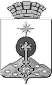 АДМИНИСТРАЦИЯ СЕВЕРОУРАЛЬСКОГО ГОРОДСКОГО ОКРУГА ПОСТАНОВЛЕНИЕАДМИНИСТРАЦИЯ СЕВЕРОУРАЛЬСКОГО ГОРОДСКОГО ОКРУГА ПОСТАНОВЛЕНИЕ19.09.2019                                                                                                         № 960                                                                                                        № 960г. Североуральскг. СевероуральскКвалификационные уровниДолжности работников образованияМинимальный размер должностного оклада, рублейПрофессиональная квалификационная группа должностей работников учебно-вспомогательного персонала первого уровняПрофессиональная квалификационная группа должностей работников учебно-вспомогательного персонала первого уровняПрофессиональная квалификационная группа должностей работников учебно-вспомогательного персонала первого уровнявожатый; помощник воспитателя; секретарь учебной части4000    Профессиональная квалификационная группа должностей работников учебно-вспомогательного персонала второго уровняПрофессиональная квалификационная группа должностей работников учебно-вспомогательного персонала второго уровняПрофессиональная квалификационная группа должностей работников учебно-вспомогательного персонала второго уровня1 квалификационный уровеньмладший воспитатель; ассистент (помощник) по оказанию технической помощи; спортсмен-инструктор5200    2 квалификационный уровеньдиспетчер образовательного учреждения5200    Квалификационные уровниДолжности работников образованияМинимальный размер должностного оклада, ставки заработной платы, рублей1 квалификационный уровеньинструктор по труду; инструктор по физической культуре; музыкальный руководитель; старший вожатый7400     2 квалификационный уровеньинструктор-методист; концертмейстер; педагог дополнительного образования; педагог-организатор; социальный педагог; тренер-преподаватель8020    3 квалификационный уровеньвоспитатель; методист; педагог-психолог; старший инструктор-методист; старший педагог дополнительного образования; старший тренер-преподаватель8020    4 квалификационный уровеньпреподаватель (кроме должностей преподавателей, отнесенных к профессорско-преподавательскому составу); преподаватель-организатор основ безопасности жизнедеятельности; руководитель физического воспитания; старший воспитатель; старший методист; тьютор; учитель; учитель-дефектолог; учитель-логопед (логопед), педагог-библиотекарь8290    Квалификационные уровниПрофессиональные квалификационные группыМинимальный размер должностного оклада, рублей11223Профессиональная квалификационная группа должностей руководителей структурных подразделенийПрофессиональная квалификационная группа должностей руководителей структурных подразделенийПрофессиональная квалификационная группа должностей руководителей структурных подразделенийПрофессиональная квалификационная группа должностей руководителей структурных подразделенийПрофессиональная квалификационная группа должностей руководителей структурных подразделений1 квалификационный уровень1 квалификационный уровеньзаведующий (начальник) структурным подразделением: кабинетом, лабораторией, отделом, отделением, сектором, учебно-консультационным пунктом, учебной (учебно-производственной) мастерской и другими структурными подразделениями, реализующими общеобразовательную программу и образовательную программу дополнительного образования детей (кроме должностей руководителей структурных подразделений, отнесенных ко 2 квалификационному уровню)670067002 квалификационный уровень2 квалификационный уровеньзаведующий (начальник) обособленным структурным подразделением, реализующим общеобразовательную программу и образовательную программу дополнительного образования детей 723072303 квалификационный уровень3 квалификационный уровеньначальник (заведующий, директор, руководитель, управляющий) обособленного структурного подразделения муниципальной образовательной организации77907790Профессиональная квалификационная группа«Общеотраслевые должности служащих второго уровня»Профессиональная квалификационная группа«Общеотраслевые должности служащих второго уровня»Профессиональная квалификационная группа«Общеотраслевые должности служащих второго уровня»Профессиональная квалификационная группа«Общеотраслевые должности служащих второго уровня»Профессиональная квалификационная группа«Общеотраслевые должности служащих второго уровня»2 квалификационный уровень2 квалификационный уровеньзаведующий канцелярией; заведующий складом; заведующий хозяйством 490049003 квалификационный уровень3 квалификационный уровеньзаведующий библиотекой; заведующий производством (шеф-повар); заведующий столовой 681068105 квалификационный уровень5 квалификационный уровеньначальник гаража; начальник (заведующий) мастерской68106810Профессиональная квалификационная группа«Общеотраслевые должности служащих четвертого уровня»Профессиональная квалификационная группа«Общеотраслевые должности служащих четвертого уровня»Профессиональная квалификационная группа«Общеотраслевые должности служащих четвертого уровня»Профессиональная квалификационная группа«Общеотраслевые должности служащих четвертого уровня»Профессиональная квалификационная группа«Общеотраслевые должности служащих четвертого уровня»1 квалификационный уровеньначальник отдела кадров (спецотдела); начальник отдела капитального строительства; начальник планово-экономического отдела; начальник финансового отдела; начальник юридического отделаначальник отдела кадров (спецотдела); начальник отдела капитального строительства; начальник планово-экономического отдела; начальник финансового отдела; начальник юридического отдела7210     7210     2 квалификационный уровеньглавный (за исключением случаев, когда должность с наименованием «главный» является составной частью должности руководителя или заместителя руководителя муниципальной организации либо исполнение функций по должности специалиста с наименованием «главный» возлагается на руководителя или заместителя руководителя муниципальной организации) диспетчер, механик, сварщик, специалист по защите информации, технолог, энергетикглавный (за исключением случаев, когда должность с наименованием «главный» является составной частью должности руководителя или заместителя руководителя муниципальной организации либо исполнение функций по должности специалиста с наименованием «главный» возлагается на руководителя или заместителя руководителя муниципальной организации) диспетчер, механик, сварщик, специалист по защите информации, технолог, энергетик783078303 квалификационный уровеньдиректор (начальник, заведующий) филиала, другого обособленного структурного подразделения муниципальной организациидиректор (начальник, заведующий) филиала, другого обособленного структурного подразделения муниципальной организации84508450Квалификационные уровниПрофессиональные квалификационные группыМинимальный размер должностного оклада, рублей123Профессиональная квалификационная группа «Общеотраслевые должности служащих первого уровня»Профессиональная квалификационная группа «Общеотраслевые должности служащих первого уровня»Профессиональная квалификационная группа «Общеотраслевые должности служащих первого уровня»1 квалификационный уровеньархивариус; делопроизводитель; калькулятор; кассир; секретарь; секретарь-машинистка; статистик3800   2 квалификационный уровеньдолжности служащих 1 квалификационного уровня, по которым может устанавливаться производное должностное наименование «старший»4180   Профессиональная квалификационная группа «Общеотраслевые должности служащих второго уровня»Профессиональная квалификационная группа «Общеотраслевые должности служащих второго уровня»Профессиональная квалификационная группа «Общеотраслевые должности служащих второго уровня»1 квалификационный уровеньинспектор по кадрам; лаборант; секретарь руководителя; техник; техник-программист; художник4340   2 квалификационный уровеньдолжности служащих 1 квалификационного уровня, по которым устанавливается производное должностное наименование «старший»; должности служащих 1 квалификационного уровня, по которым устанавливается II внутридолжностная категория5230   3 квалификационный уровеньдолжности служащих 1 квалификационного уровня, по которым устанавливается I внутридолжностная категория5750    4 квалификационный уровеньмеханик; должности служащих 1 квалификационного уровня, по которым устанавливается производное должностное наименование «ведущий»6330    Профессиональная квалификационная группа «Общеотраслевые должности служащих третьего уровня»Профессиональная квалификационная группа «Общеотраслевые должности служащих третьего уровня»Профессиональная квалификационная группа «Общеотраслевые должности служащих третьего уровня»1 квалификационный уровеньбухгалтер; экономист; документовед; инженер; специалист по охране труда; инженер по ремонту; инженер по охране труда; инженер-программист (программист); психолог; социолог; специалист по кадрам; юрисконсульт5335  2 квалификационный уровеньдолжности служащих 1 квалификационного уровня, по которым устанавливается II внутридолжностная категория6960  3 квалификационный уровеньдолжности служащих 1 квалификационного уровня, по которым устанавливается I внутридолжностная категория7500  4 квалификационный уровеньдолжности служащих 1 квалификационного уровня, по которым устанавливается производное должностное наименование «ведущий»8090   Квалификационные уровниПрофессиональные квалификационные группыМинимальные размеры должностного оклада, рублейПрофессиональная квалификационная группа «Средний медицинский и фармацевтический персонал»Профессиональная квалификационная группа «Средний медицинский и фармацевтический персонал»Профессиональная квалификационная группа «Средний медицинский и фармацевтический персонал»1 квалификационный уровеньинструктор по лечебной физкультуре6670   2 квалификационный уровеньмедицинская сестра диетическая6670    3 квалификационный уровеньмедицинская сестра; медицинская сестра по физиотерапии6670    4 квалификационный уровеньфельдшер8290     Профессиональные квалификационные группыМинимальный размер должностного оклада, рублейПрофессиональная квалификационная группа «Должности работников культуры, искусства и кинематографии ведущего звена»Профессиональная квалификационная группа «Должности работников культуры, искусства и кинематографии ведущего звена»Библиотекарь; методист библиотеки 6500   Квалификационные уровниПрофессии рабочих, отнесенные к квалификационным уровнямМинимальный размер оклада, рублей123Профессиональная квалификационная группа «Общеотраслевые профессии рабочих первого уровня»Профессиональная квалификационная группа «Общеотраслевые профессии рабочих первого уровня»Профессиональная квалификационная группа «Общеотраслевые профессии рабочих первого уровня»1 квалификационный уровеньнаименования профессий рабочих, по которым предусмотрено присвоение 1, 2 и 3 квалификационных разрядов в соответствии с ЕТКС*; гардеробщик; грузчик; кастелянша; садовник; сторож (вахтер); уборщик производственных помещений; уборщик служебных помещений; уборщик территории; дворник3200    1 квалификационный уровенькладовщик; кухонный рабочий; машинист по стирке и ремонту спецодежды3460   Профессиональная квалификационная группа «Общеотраслевые профессии рабочих второго уровня»Профессиональная квалификационная группа «Общеотраслевые профессии рабочих второго уровня»Профессиональная квалификационная группа «Общеотраслевые профессии рабочих второго уровня»1 квалификационный уровеньнаименования профессий рабочих, по которым предусмотрено присвоение 4 и 5 квалификационных разрядов в соответствии с ЕТКС*; рабочий по комплексному обслуживанию и ремонту зданий  3720   1 квалификационный уровеньшвея4130    1 квалификационный уровеньплотник; слесарь-сантехник; слесарь-электрик по ремонту электрооборудования4580    1 квалификационный уровеньводитель автомобиля; повар; столяр5740     1 квалификационный уровеньэлектрогазосварщик; электромонтер по ремонту и обслуживанию электрооборудования5740     2 квалификационный уровеньнаименования профессий рабочих, по которым предусмотрено присвоение 6 и 7 квалификационных разрядов в соответствии с ЕТКС*5800    3 квалификационный уровеньнаименования профессий рабочих, по которым предусмотрено присвоение 8 квалификационного разряда в соответствии с ЕТКС*6000    4 квалификационный уровеньнаименования профессий рабочих, предусмотренных 1 - 3 квалификационными уровнями настоящей профессиональной квалификационной группы, выполняющих важные (особо важные) и ответственные (особо ответственные) работы, высококвалифицированные рабочие**6250   Квалификационные уровниДолжности работниковМинимальный размер оклада (должностного оклада), рублей123Должности работников физической культуры и спорта первого уровняДолжности работников физической культуры и спорта первого уровняДолжности работников физической культуры и спорта первого уровня1 квалификационный уровеньДежурный по спортивному залу64902 квалификационный уровеньСпортивный судья; спортсмен; спортсмен-ведущий7247Должности работников физической культуры и спорта второго уровняДолжности работников физической культуры и спорта второго уровняДолжности работников физической культуры и спорта второго уровня2 квалификационный уровеньТренер; хореограф; оператор видеосвязи8761